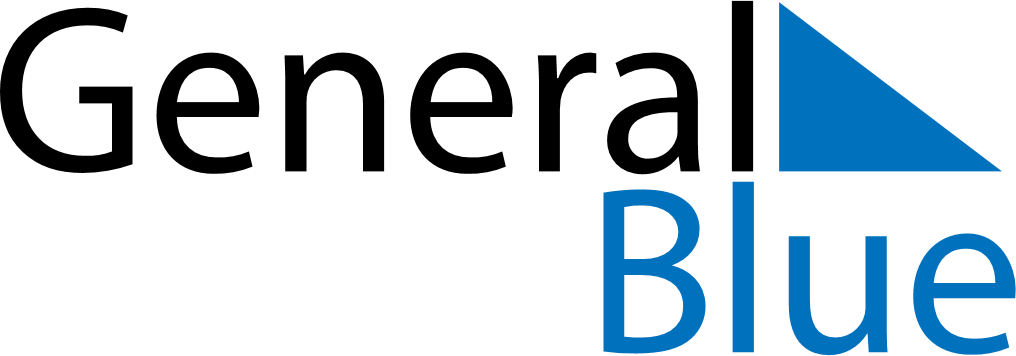 November 2024November 2024November 2024November 2024November 2024November 2024Smoky Lake, Alberta, CanadaSmoky Lake, Alberta, CanadaSmoky Lake, Alberta, CanadaSmoky Lake, Alberta, CanadaSmoky Lake, Alberta, CanadaSmoky Lake, Alberta, CanadaSunday Monday Tuesday Wednesday Thursday Friday Saturday 1 2 Sunrise: 8:31 AM Sunset: 5:55 PM Daylight: 9 hours and 24 minutes. Sunrise: 8:32 AM Sunset: 5:53 PM Daylight: 9 hours and 20 minutes. 3 4 5 6 7 8 9 Sunrise: 7:34 AM Sunset: 4:51 PM Daylight: 9 hours and 16 minutes. Sunrise: 7:36 AM Sunset: 4:49 PM Daylight: 9 hours and 12 minutes. Sunrise: 7:38 AM Sunset: 4:47 PM Daylight: 9 hours and 9 minutes. Sunrise: 7:40 AM Sunset: 4:46 PM Daylight: 9 hours and 5 minutes. Sunrise: 7:42 AM Sunset: 4:44 PM Daylight: 9 hours and 1 minute. Sunrise: 7:44 AM Sunset: 4:42 PM Daylight: 8 hours and 57 minutes. Sunrise: 7:46 AM Sunset: 4:40 PM Daylight: 8 hours and 53 minutes. 10 11 12 13 14 15 16 Sunrise: 7:48 AM Sunset: 4:38 PM Daylight: 8 hours and 50 minutes. Sunrise: 7:50 AM Sunset: 4:37 PM Daylight: 8 hours and 46 minutes. Sunrise: 7:52 AM Sunset: 4:35 PM Daylight: 8 hours and 42 minutes. Sunrise: 7:54 AM Sunset: 4:33 PM Daylight: 8 hours and 39 minutes. Sunrise: 7:56 AM Sunset: 4:32 PM Daylight: 8 hours and 35 minutes. Sunrise: 7:58 AM Sunset: 4:30 PM Daylight: 8 hours and 32 minutes. Sunrise: 8:00 AM Sunset: 4:29 PM Daylight: 8 hours and 28 minutes. 17 18 19 20 21 22 23 Sunrise: 8:02 AM Sunset: 4:27 PM Daylight: 8 hours and 25 minutes. Sunrise: 8:03 AM Sunset: 4:26 PM Daylight: 8 hours and 22 minutes. Sunrise: 8:05 AM Sunset: 4:24 PM Daylight: 8 hours and 18 minutes. Sunrise: 8:07 AM Sunset: 4:23 PM Daylight: 8 hours and 15 minutes. Sunrise: 8:09 AM Sunset: 4:22 PM Daylight: 8 hours and 12 minutes. Sunrise: 8:11 AM Sunset: 4:20 PM Daylight: 8 hours and 9 minutes. Sunrise: 8:12 AM Sunset: 4:19 PM Daylight: 8 hours and 6 minutes. 24 25 26 27 28 29 30 Sunrise: 8:14 AM Sunset: 4:18 PM Daylight: 8 hours and 3 minutes. Sunrise: 8:16 AM Sunset: 4:17 PM Daylight: 8 hours and 0 minutes. Sunrise: 8:18 AM Sunset: 4:16 PM Daylight: 7 hours and 58 minutes. Sunrise: 8:19 AM Sunset: 4:15 PM Daylight: 7 hours and 55 minutes. Sunrise: 8:21 AM Sunset: 4:14 PM Daylight: 7 hours and 52 minutes. Sunrise: 8:23 AM Sunset: 4:13 PM Daylight: 7 hours and 50 minutes. Sunrise: 8:24 AM Sunset: 4:12 PM Daylight: 7 hours and 47 minutes. 